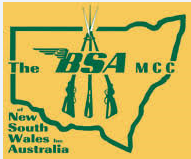 THE BSA MCC of N.S.W., IncMinutes of the ORDINARY GENERAL MEETING of 1st August, 2019.The Ordinary General Meeting was held in the conference room of the Prospect Hotel/Motel, Prospect, NSW.The meeting commenced at 8:45 pm and was chaired by Mr Peter W.Attendance : Present were the following members :Peter W., Joseph B., Victor T., Jim F., Joe W., Trevor H., Conrad B., Mark F., John B., David L.Apologies Received :John M., Craig G., Paul A., Shane P., Peter H., Rob M., John S., Doug M.Visitors Present : NilGeneral Business :New Members :  One (1) new member, Steve B, as of this month.Welfare :  No reports for this week.Memberships :  No report available this month.Treasurer’s Report :  Total available funds, as of this month, were $7,498.47 in bank plus $740.00 cash in hand with no outstanding bills.Correspondence :Mail (in and out) :Non reported.Email :  ( All emails issued by the A/Secretary to the member distribution list). Magazines Received : (Note – hard copy only – refer mail out lists for All magazines)Regalia :  Qty 20 Club shirts for the Int’l Rally in the UK.2019 S.A. National Rally :Dates :  25th October thru 27th October.Venue :  Hahndorf Resort, Hahndorf, S.A. being 25 klms, or 28 mins, from the centre of Adelaide.Contact :  Direct phone nbr – 1300763836.Accommodation : Trevor HAD some bunks avail, best to check with him.Ride Reports :The Wascoe Siding ride was considered a very good ride with four (4) BSA’s attending.Thursdays mystery ride still on from Wallacia to Mulgoa (no mystery) for coffee and return.Upcoming Rides :This Sunday to Cottage Point. Meet at St Ives Showground at 9 a.m.Proposed ride for November 8th thru 11th being a three (3) day weekend to Mudgee and Denham Vic T for any info.2022 National Rally :The BSA Club of NSW scheduled to hold this Oct/Nov 2022.Rally to be held on the mid to north areas of NSW.Previously reviewed Walcha but have decided to also look at Gloucester as a possible location. Peter W spoke with both Neil P and Ron D about the ride to Gloucester for a weekend. Timing bad for October due to school hols and National Rally at the end of Oct. Future dates/times to be sorted asap. General Business and Matters Arising from Correspondence :Note : The Steve M Bantam build day on the 11th August went very well and a very nice morning tea/lunch was provided by Steve and friends. Many thanks to the helpers!	Another day is to be planned to finish the project when parts are available.Peter W tried to contact Phil F a number of times and left messages but no answer or reply. Linwood House open day on the 10th November and suggestion made we should attend.CEMCC Show day at Engadine Oval on the 15th September.BSA/NOC open day at Stanwell Park on the 20th Oct at 10 a.m. We will meet at the Shell garage at Heathcote at 8:30 a.m.Proposed rides to the Rail Museum at Valley Heights. Open on the 2nd and 4th Sunday every month. Nice easy ride and a good day to stretch the bikes.Conrad B advised that Brian M’s 1958 Road (Super?) Rocket has been finished to honour Brian and is for sale to a Club member at $15,000.00.A proposal from Trevor H for the ‘Moffat Awards’ being a ‘series of trophys for members that ride to rallys. We believe this to be an appropriate award to honour Brian M. Nominated points would be awarded for attending, riding to ALL the rallys that Club members attend, whether international or domestic and not just BSA rallys. A full breakdown of points is available from Trevor H.  There being no further General Business, the General Meeting closed at 9:30 pm.BSA Burble (Vic) July 2019The Rocket (BSA Qld)CMCC Classic Clatter August 2019Star (UK)Macquarie Towns July 2019VHMCC Vintage CrankpinNewcastle Classic Bikes July 2019